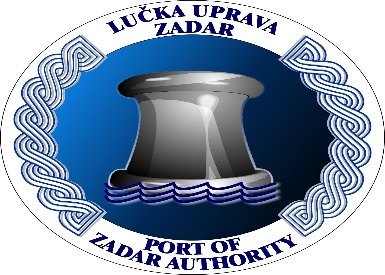 POZIV NA DOSTAVU PONUDAUsluga održavanja zelenih površinaEv. broj: NJ 11-04/22PONOVLJENI NATJEČAJZadar, kolovoz 2022.SADRŽAJ:I) UPUTE PONUDITELJIMA1. Opći podatci 1.1. Kontakt osoba za komunikaciju2. Predmet nabave3. Opis i oznaka predmeta nabave4. Tehničke specifikacije (količina i opseg predmeta nabave)5. Procijenjena vrijednost nabave6. Mjesto izvršenja usluga7. Rok i dinamika izvršenja usluga8. Uvjeti sposobnosti ponuditelja9. Odredbe koje se odnosne na podugovaratelje i oslanjanje10. Pojašnjenje poziva na dostavu ponuda11. Oblik, način izrade, sadržaj ponude12. Alternativna ponuda13. Cijena i valuta ponude14. Uvjeti i način plaćanja15. Rok valjanosti ponude16. Jezik ponude17. Kriterij za odabir ponude18. Dostava ponude19. Rok za podnošenje ponude20. Pregled i ocjena ponude21. Sklapanje ugovora22. Posebni uvjeti ugovora23. OstaloII) OBRASCI I IZJAVEIII) TROŠKOVNIKI. UPUTE PONUDITELJIMA1. OPĆI PODATCITemeljem odredbe članka 12. stavka 1a) Zakona o javnoj nabavi (Narodne novine broj 120/16) i članka 1. Pravilnika o postupima jednostavne nabave Lučke uprave Zadar za koje ne postoji obveza primjene Zakona o javnoj nabavi (NN-120/2016), na predmetnu nabavu ne primjenjuju se odredbe Zakona o javnoj nabavi.Naziv i sjedište Naručitelja: LUČKA UPRAVA ZADAR, GAŽENIČKA CESTA 28 C, 23000 ZADAR HRVATSKAOIB:  03457471323Broj telefona: +385 (0) 23 201 201Broj telefaksa: +385 (0) 23 201 212Internet adresa: https://www.port-authority-zadar.hr/Adresa elektroničke pošte: info@port-authority-zadar.hrOdgovorna osoba: Đoni Štambuk, privremeni ravnateljOsoba zadužena za kontakt Kontakt osoba: Emil Bilić Adresa elektroničke pošte: ebilic@port-authority-zadar.hrBroj telefona: +385(0) 23 201 201Komunikacija i svaka druga razmjena informacija između naručitelja i gospodarskih subjekta je na hrvatskom jeziku, pisanim putem (poštanska pošiljka, e-mail).2. Predmet nabave Predmet nabave  je usluga redovitog i povremenog godišnjeg održavanja travnjaka, stabala, grmlja i trajnica te kontrola i održavanje sustava za navodnjavanje, i hortikulturna uređenja  sve sukladno troškovniku iz priloga.CPV broj 77310000-6 - usluge sadnje i održavanja zelenih površina. Riječ je o ponovljenom natječaju, budući da je prethodni natječaj istoga predmeta nabave završio odlukom o poništenju. Kako bi se osigurala maksimalna transparentnost u provođenju ovog postupka jednostavne nabave, naručitelj ovaj natječaj sukladno članku 12. . Pravilnika o postupima jednostavne nabave Lučke uprave Zadar za koje ne postoji obveza primjene Zakona o javnoj nabavi (NN-120/2016) objavljuje na svojoj web stranici.Prikaz zelenih površina koji su predmet usluge prikazan je na slici u nastavku: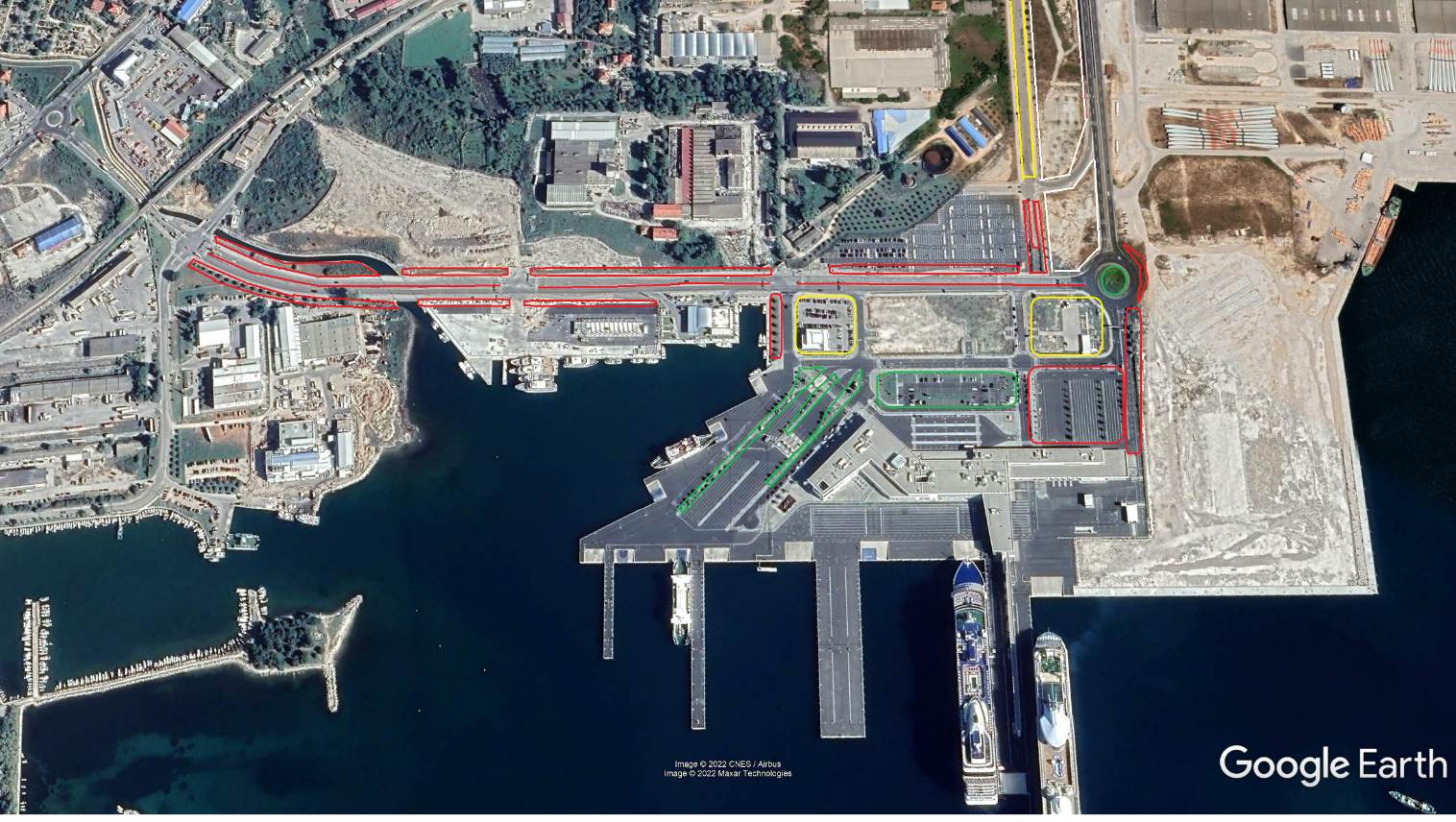 Evidencijski broj nabave: NJ 11-04/223. Opis i oznaka grupa predmeta nabavePredmet nabave nije podijeljen na grupe.4. Tehničke specifikacije (količina i opseg predmeta nabave)Tehničke specifikacije nalaze se u opisu predmeta nabave i troškovniku.Količina predmeta nabave je okvirna. Stvarno nabavljena količina može biti viša ili manja od okvirne s time da ukupna plaćanja po ugovoru ne mogu prijeći iznos pragova javne nabave iz članka 12. Zakona o javnoj nabavi. 5. Procijenjena vrijednost nabaveProcijenjeni iznos predmetne nabave: 195.000,00 kuna (bez PDV-a)6. Mjesto izvršenja uslugaZelene površine Naručitelja označene u slici u toč. 2. ovog poziva. 7. Rok i dinamika izvršenja usluga12 mjeseci od sklapanja ugovora. 8. Uvjeti sposobnosti ponuditelja8.1.  Sposobnost za obavljanje profesionalne djelatnosti Ponuditelj dokazuje svoju pravnu i poslovnu sposobnost dokazom o upisu u sudski, obrtni, strukovni ili drugi odgovarajući registar u državi njegova poslovnog nastana.9. Odredbe koje se odnose na podugovaratelje i oslanjanjePonuditelj dio ugovora može dati u podugovor.Ako gospodarski subjekt dio ugovora o javnoj nabavi namjerava dati u podugovor dužan je u ponudi: navesti koji dio ugovora namjerava dati u podugovor (predmet ili količina, vrijednost ili postotni udio), navesti podatke o podugovarateljima (naziv ili tvrtka, sjedište, OIB ili nacionalni identifikacijski broj, broj računa, zakonski zastupnici podugovaratelja), dostaviti dokaz iz toč. 9. Poziva da kod podugovaratelja ne postoje osnove za isključenjeAko je gospodarski subjekt dio ugovora o javnoj nabavi dao u podugovor, podaci o imenovanim podugovarateljima i dijelovi ugovora koje će oni izvršavati obvezni su sastojci ugovora o javnoj nabavi. Naručitelj će neposredno plaćati podugovaratelju za dio ugovora koji je isti izvršio.10. Pojašnjenje Poziva na dostavu ponudaGospodarski subjekti mogu za vrijeme roka za dostavu ponuda zahtijevati objašnjenja i izmjene vezane za Poziv na dostavu ponuda. Pod uvjetom da je zahtjev pravodoban, naručitelj će odgovor staviti na raspolaganje najkasnije tijekom drugog dana prije dana u kojem istječe rok za dostavu ponuda. Zahtjev je pravodoban ako je dostavljen naručitelju najkasnije tijekom četvrtog dana prije dana u kojem ističe rok za dostavu ponuda u postupku javne nabave.11. Oblik, način izrade, sadržaj ponudeDokumente tražene ovim Pozivom na dostavu ponuda ponuditelji mogu dostaviti u neovjerenoj preslici. Neovjerenom preslikom smatra se i neovjereni ispis elektroničke isprave.Ponude predane od strane ponuditelja obuhvaćat će sljedeće:a) Obrazac ponude popunjen na naznačeni način i sa traženim podatcima b) Dokazi o sposobnosti  za obavljanje profesionalne djelatnosti c) Ispunjen Troškovnik Ponuda se izrađuje na način da čini neraskidivu cjelinu, na način da se onemogući naknadno vađenje ili umetanje listova. Stranice ponude označavaju brojem na način da je vidljiv redni broj stranice i ukupan broj stranica ponude.12. Alternativna ponudaPodnošenje alternativnih ponuda nije dopušteno13. Cijena i valuta ponude Cijena ponude piše se brojkama u apsolutnom iznosu i izražava se u kunama.Cijena je nepromjenjiva. U cijenu ponude bez poreza na dodanu vrijednost moraju biti uračunati svi troškovi (uključujući posebne poreze, trošarine i carine, ako postoje) i popusti.14. Uvjeti i način plaćanja Ponuditelj je dužan ispostaviti e-Račune, a Naručitelj je obvezan zaprimati e-Račune sukladno Zakonu o elektroničkom izdavanju računa u javnoj nabavi (NN 94/18).Naručitelj će plaćati obavljene usluge temeljem ispostavljenih i ovjerenih mjesečnih računa.Javni naručitelj će plaćanje izvršiti u roku od 30 dana od dana zaprimanja računa temeljem Zakona o financijskom poslovanju i predstečajnoj nagodbi (NN 108/12, 144/12, 81/13, 112/13, 71/15, 78/15) i temeljem Zakona o elektroničkom izdavanju računa u javnoj nabavi (NN 94/18).Plaćanje se vrši na IBAN odabranog ponuditelja ili podugovarateljaU slučaju zajednice gospodarskih subjekata Naručitelj neposredno plaća svakom članu zajednice za onaj dio Ugovora koji je on izvršio, ako zajednica gospodarskih subjekata ne odredi drugačije.Ugovaratelj mora na svom računu priložiti račune ili situacije svojih podugovaratelja koje je prethodno potvrdio.Potraživanja od Naručitelja ne mogu se prenositi na treće osobe bez pisane suglasnosti Naručitelja. U slučaju postignute suglasnosti prenijeti se može samo osnovna tražbina.Ako Izvršitelj ne ispuni koju od svojih ugovornih obveza, Naručitelj ima pravo, uz ostala prava predviđena Ugovorom: (a) obustaviti plaćanja; i/ili (b) umanjiti plaćanja ili ostvariti pravo na povrat plaćenog iznosa u visini koja odgovara šteti i troškovima prouzročenim povredom Ugovora. Ugovaratelj je obvezan Naručitelju ispostavljati isključivo e-račune u elektronskom obliku.15. Rok valjanosti ponudePonude moraju biti valjane minimalno trideset (30) dana od dana otvaranja ponuda.16. Jezik ponudePonuda se izrađuje na hrvatskom jeziku i latiničnom pismu. Za dijelove ponude koji nisu na hrvatskom jeziku, ponuditelj je obvezan iste dostaviti s prijevodom na hrvatski jezik koji ne mora biti izrađen od strane ovlaštenog prevoditelja.17. Kriterij za odabir ponudeKriterij odabira ponude je ekonomski najpovoljnija ponuda (ENP).Ponuda koja zadovolji sve zahtjeve iz prethodnih dijelova Dokumentacije o nabavi, vrednuje se na temelju kriterija za odabir ponude.Kriteriji za odabir ponude su:Cijena ponudeRokovi aktivacijeSvaki od kriterija ocjenjuje se zasebno sukladno navedenim zahtjevima, a ukupan broj bodova dobiva se zbrajanjem bodova dodijeljenih po svakom od kriterija. Maksimalan broj bodova je 100. Kriteriji za odabir ekonomski najpovoljnije ponude i njihov relativan značaj prikazani su u niže navedenom tabelarnom prikazu:Ako su dvije ili više valjanih ponuda jednako rangirane prema kriteriju za odabir ponude, Naručitelj će odabrati ponudu koja je zaprimljena ranije.Cijena ponudeNaručitelj kao jedan od kriterija određuje cijenu ponude.Naručitelj ne može koristiti pravo na pretporez te uspoređuje cijene ponuda s porezom na dodanu vrijednost.Maksimalan broj bodova koji ponuditelj može ostvariti u okviru kriterija cijene ponude je 90 bodova.Ponuditelj čija je cijena ponude najniža ostvarit će maksimalan broj bodova. Bodovne vrijednosti ponuda drugih ponuditelja će se određivati korištenjem sljedeće formule: broj bodova = najniža cijena ponude / cijena ponude * 90Vrijednost se zaokružuje na dvije decimale.Rok aktivacije Ovim kriterijem se ocjenjuje se rok aktivacije po pozivu na hitnu intervenciju. Maksimalan broj bodova koji ponuditelj može ostvariti u okviru ovog kriterija je 10 bodova.Maksimalni rok aktivacije je 5 dana. Ponude koje sadrže duži rok aktivacije bit će odbijene, a za ponude koje ne sadrže podatak o roku aktivacije smatrat će se da je ponuđen maksimalni rok. Rok aktivacije određuje se dodjelom bodova sukladno tablici u nastavku:Kod vrednovanja roka aktivacije ,  gospodarski subjekti su u ponudbenom listu ispunjavaju podatak o roku aktivacije. Ponuditelji mogu ponuditi rok aktivacije i drugačijem obliku, no isti mora sadržavati sve bitne elemente za bodovanje (jasno definiran rok).Ukupna ocjena ponudeUkupna (ekonomska) ocjena ponude (EOP) će se računati kao zbroj ocjene ponude na temelju kriterija 1 i  kriterija 2 (zaokruženo na dva decimalna mjesta) prema slijedećoj formuli:		gdje su:1 – broj bodova ostvaren prema kriteriju 1 (Cijena ponude) 2 – broj bodova ostvaren prema kriteriju 2 (Rok aktivacije)EOP – ukupna (ekonomska) ocjena ponude, zaokružena na dva decimalna mjestaEkonomski najpovoljnija ponudaEkonomski najpovoljnija ponuda je valjana ponuda s najvećom ukupnom ocjenom ponude (EOP) zaokruženom na dva decimalna mjesta, tj. ponuda s najvećim zbrojem ocjena prema kriterijima 1, 218. Dostava ponudePonuda se dosatvlja na adrese elektroničke pošte naručitelja u roku za podnošenje ponuda i tu: mslavic@port-authority-zadar.hr ili ebilic@port-authority-zadar.hr, od strane ovlaštene osobe ponuditelja. Naručitelj neće prihvati ponudu koja ne udovoljava uvjetima i zahtjevima navedenim u ovom Pozivu za dostavu ponude. 19. Rok za podnošenje ponuda Naručitelju moraju ponude biti dostavljene najkasnije do 29. kolovoza 2022. godine do 12,00 sati. Otvaranje ponuda neće biti javno.20. Pregled i ocjena ponudaNaručitelj pregledava i ocjenjuje ponude sukladno propisanim zahtjevima iz ovog Poziva na dostavu ponuda.U postupku pregleda i ocjene ponuda naručitelj može pozvati ponuditelje da pojašnjenjem ili upotpunjavanjem uklone pogreške, nedostatke ili nejasnoće koje se mogu ukloniti. Pojašnjenje ne smije rezultirati izmjenom ponude.Na osnovu rezultata pregleda i ocjena ponuda odabire se ponuda koja najbolje ispunjava svrhu nabave, udovoljava propisanim zahtjevima iz Poziva za dostavom ponuda i koja je prema kriteriju odabira najpovoljnija. 21. Sklapanje ugovoraNaručitelj će s odabranim ponuditeljem, u skladu s odabranom ponudom i pod uvjetima određenim u Pozivu sklopiti Ugovor.22. Posebni uvjeti ugovoraPonuditelj čija ponuda bude odabrana bit će dužan nakon sklapanja ugovora u roku o deset dana dostaviti jamstvo za uredno ispunjenje ugovora na iznos 10% ugovorenog iznosa u obliku zadužnice ili jedne ili više bjanko zadužnica solemnizirane od strane javnog bilježnika. 23. OstaloNaručitelj zadržava pravo poništiti ovaj postupak nabave u bilo kojem trenutku, odnosno ne odabrati niti jednu ponudu, a sve bez ikakvih obveza ili naknada bilo koje vrste prema ponuditeljima.II. OBRASCI I IZJAVE Obrazac 1 - PONUDBENI LIST-Obrazac ponude1. Naručitelj:  LUČKA UPRAVA ZADAR, GAŽENIČKA CESTA 28 C, 23000 ZADAR HRVATSKA, OIB:  034574713232. Predmet nabave: Usluga održavanja zelenih površina 3. Broj ponude:4. Ponuditelj:-      Zajednica ponuditelja   (zaokružiti):                  DA                  NENaziv ponuditelja/ nazivi svih članova zajednice : _________________________________________________________________________________________________________________________________________________________________________________________________________________5. Opći podaci o ponuditelju/članu zajednice ponuditelja ovlaštenog za komunikaciju s naručiteljem²:Naziv ponuditelja ________________________________________________________Sjedište / adresa: ________________________________________________________OIB:___________________________________________________________________Broj računa (IBAN): ______________________________________________________kod banke : ____________________________________________________________Navod o tome da li je ponuditelj u sustavu poreza na dodanu vrijednost:______________________________________________________________________Adresa za dostavu pošte: Adresa e-pošte : _________________________________________________________Kontakt osoba ponuditelja :_________________________________________________Broj telefona: _________________________ 6. Cijena ponudeCijena ponude bez PDV: ____________________________________________ KUNA (HRK)Iznos PDV : .______________________________________________________ KUNA (HRK)Cijena ponude s PDV-om =  __________________________________________KUNA (HRK)7. Rok aktivacije (kriterij bodovanja- u danima/ max. 5 dana)_____________________________________________________________________________8.  Rok valjanosti ponude (ne kraći od roka iz Poziva za dostavu ponude):______________________________________________________________________8.  Podaci o podizvoditeljima³: __________________________________________________________________________ (upisati naziv i sjedište svih podizvoditelja kojima ponuditelj namjerava ustupiti dio ugovora)Datum  ………………….........g.                                          						Ponuditelj:      						MP   								 _________________________Napomena:¹  U slučaju zajednice ponuditelja  obvezno popuniti i Obrazac 3 kao obvezni dio Ponudbenog  lista.²  U slučaju zajednice ponuditelja u točku 4. upisuju se samo podaci za člana zajednice ponuditelja ovlaštenog za komunikaciju s naručiteljem, a podaci ostalih članova zajednice ponuditelja upisuju se u Obrazac 3 koji  se prilaže uz ovaj  Ponudbeni list i čini njegov sastavni dio.³ U slučaju  angažiranja podizvoditelja ostali podaci o podizvoditeljima i dijelu ugovora koji se daje u podugovor navode se u Obrazac 2 (Podaci o podizvoditeljima) koji  se prilaže uz ovaj  Ponudbeni list i čini njegov sastavni dio.Obrazac 2 - PODACI O PODIZVODITELJU/PODISPORUČITELJU1. Naručitelj:  LUČKA UPRAVA ZADAR, GAŽENIČKA CESTA 28 C, 23000 ZADAR HRVATSKA, OIB:  034574713232. Predmet nabave: Usluga održavanja zelenih površina3. Ponuditelj Naziv ponuditelja ………………………………….…………………......……….……….Sjedište / adresa: ………………………………….……………...……………………...... 4. Podaci o podizvoditelju (ako ponuditelj namjerava ustupiti dio ugovora podizvoditelju)Naziv podizvoditelja: ...................................................................................................................Sjedište: .......................................................................................................................................OIB: .............................................................................................Broj računa (IBAN): ........................................ ............................Kod banke: .................................................................................Dio ugovora koji se daje u podugovor: ..............................................................................................................................................................................................................................................Vrsta radova/roba/usluga: .............................................................................................................Količina: .......................................................................................................................................Vrijednost (HRK): ........................................................................................................................Mjesto i rok isporuke: ..................................................................................................................Datum  ………………….g.                                          							Ponuditelj:  						    MP 									   ___________________Napomene:*Ponuditelj koji ima namjeru ustupiti dio ugovora podugovaratelju obvezan je ispuniti Obrazac 2 za svakog podugovaratelja te ih priložiti uz Ponudbeni  list kao njegov sastavni dio.Obrazac 3  -  PODACI O ZAJEDNICI PONUDITELJA (obvezno priložiti uz Obrazac 1 samo u slučaju zajedničke ponude)1. Naručitelj:  LUČKA UPRAVA ZADAR, GAŽENIČKA CESTA 28 C, 23000 ZADAR HRVATSKA, OIB:  034574713232. Predmet nabave: Usluga održavanja zelenih površina3. Opći  podaci o  članovima zajednice  ponuditelja:a) Naziv člana zajednice ponuditelja:.........................................................................................Sjedište / adresa: .......……….....................……………………….……………...………… OIB:...........................................................................Broj računa (IBAN): ........................................ ........................Kod banke : ................................................................................Adresa za dostavu pošte: ......................................................................................................Adresa e-pošte :……………………….......  Broj telefona: ……………… Navod o tome je li ponuditelj u sustavu PDV(zaokružiti):                 DA                 NE b) Naziv člana zajednice ponuditelja:.........................................................................................Sjedište / adresa: …….................………….....…….……...………...…………………….. OIB:.................................................................................Broj računa: .......................................  kod banke: .............................................................Adresa za dostavu pošte: ......................................................................................................Adresa e-pošte :……… ………Broj telefona: …………………..........………… Navod o tome je li ponuditelj u sustavu PDV( zaokružiti ):                 DA                 NE c) Naziv člana zajednice ponuditelja:.........................................................................................Sjedište / adresa: ………………….......………….…………….......…………………….. OIB:...........................................................................Broj računa: .....................................    kod banke :............................................................Adresa za dostavu pošte: ......................................................................................................Adresa e-pošte :………………………  Broj telefona: …………………......……Navod o tome je li ponuditelj u sustavu PDV(zaokružiti):                 DA                 NE Kontakt osoba ponuditelja:………………...................................4. Član zajednice ponuditelja  ovlašten za komunikaciju s naručiteljem je:...................................................................................................................................................  Članovi zajednice  ponuditelja:a)    .........................................................................................................          (  potpis  )                                                                                                          b)    .........................................................................................................          (  potpis )                                                                                                          c)   .........................................................................................................          (  potpis  )                __________________________________Napomena:*  U slučaju zajednice ponuditelja Obrazac 3 se prilaže uz Ponudbeni list i čini njegov sastavni dio.* Ponudbenom listu  može se priložiti više Obrazaca 3 ukoliko  ima više članova zajednice ponuditelja od predviđenih u ovom Obrascu. KriterijRelativni značaj kriterijaMaksimalni broj bodova1. Cijena ponude90%902. Rok aktivacije10%10Maksimalni broj bodova100%100Red. br.ROK AKTIVACIJEPonuđeni rokBroj bodovaSveukupni broj bodovaA1.Rok aktivacije na hitnu intervenciju po pozivu Naručitelja5010A1.Rok aktivacije na hitnu intervenciju po pozivu Naručitelja4210A1.Rok aktivacije na hitnu intervenciju po pozivu Naručitelja3 410A1.Rok aktivacije na hitnu intervenciju po pozivu Naručitelja2610A1.Rok aktivacije na hitnu intervenciju po pozivu Naručitelja11010